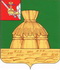 АДМИНИСТРАЦИЯ НИКОЛЬСКОГО МУНИЦИПАЛЬНОГО РАЙОНАПОСТАНОВЛЕНИЕ20.02.2018 года		                                                                                    №  164г. НикольскО внесении изменений в муниципальную программу «Реализация молодежной политики на территории Никольского муниципального района на 2016-2020 гг»В соответствии с Федеральным законом от 06.10.2003 года № 131-ФЗ "Об общих принципах организации местного самоуправления в Российской Федерации", постановлением Администрации Никольского муниципального района от 06.08.2014 года № 831 "Об утверждении Порядка разработки, реализации и оценки эффективности муниципальных программ Никольского муниципального района Вологодской области"ПОСТАНОВЛЯЕТ:1.  Внести в муниципальную программу  "Реализация молодежной политики на территории Никольского   муниципального   района   на   2016-2020   гг»,   утвержденную   Постановлением Администрации   Никольского   муниципального   района   от   23.11.2015 года   №   856   (далее муниципальная программа) следующие изменения:1.1. строку 2 паспорта муниципальной программы изложить в новой редакции:1.2.  строку 3 паспорта муниципальной программы изложить в новой редакции:2. Приложение 2 к муниципальной программе изложить в новой редакции согласно приложению 1 к настоящему постановлению.3. Приложение 3 к муниципальной программе изложить в новой редакции согласно приложению 2 к настоящему постановлению.4. Признать утратившими силу: постановление администрации Никольского муниципального района от 18.03.2016 года № 140 «О внесении изменений в муниципальную программу «Реализация молодежной политики на территории Никольского муниципального района на 2016-2020 гг»;пункт 1.3 постановления  администрации Никольского муниципального района от 19.12.2017             № 1149 «О внесении изменений в муниципальную программу «Реализация молодежной политики на территории Никольского муниципального района на 2016-2020 гг», утвержденную постановлением администрации Никольского муниципального района от 23.11.2015 года № 856.5. Настоящее постановление вступает в силу после официального опубликования в районной газете «Авангард» и подлежит размещению на официальном сайте Администрации Никольского  муниципального района в информационно-телекоммуникационной сети «Интернет».Руководитель администрацииНикольского муниципального района                                                   А. Н. БаданинаПриложение 1к постановлению администрации Никольского муниципального районаот 20.02.2018 года № 164Сведенияо порядке сбора информации и методике расчета целевого показателямуниципальной программы (подпрограммы муниципальной программы)Приложение 2к постановлению администрации Никольского муниципального районаот 20.02.2018 года № 164Финансовое обеспечение реализации муниципальной программы за счет средств районного бюджета Соисполнители программыАдминистрация Никольского муниципального районаМБУ МЦ «Поколение»МБОУ ДО "Никольский  ЦДО" МБУК «Районный дом культуры»Участники программыАдминистрация Никольского муниципального районаМБУ МЦ «Поколение»МБОУ ДО "Никольский  ЦДО" МБУК «Районный дом культуры»Nп/пНаименованиецелевого показателяЕд.изм.Определениецелевого показателя<1>Временныехаракте-ристикицелевого показателя<2>Алгоритмформирования(формула) иметодологическиепояснения кцелевому показателю <3>Базовыепоказатели, используемыев формулеМетод сбораинформации,индекс формыотчетности<4>Объект иединицанаблю-дения<5>Охватединицсовокуп-ности<6>Ответственныйза сбор данныхпо целевому показателю<7>12345678910111 Доля молодых граждан, участвующих в мероприятиях по патриотическому воспитанию молодежи%Характеризует долю молодежи, привлеченной для активного участия в мероприятиях по патриотическому воспитанию молодежиОтчетный годН = В : С х 100%, где:Н – Доля молодежи, привлеченной для активного участия в мероприятиях по патриотическому воспитанию молодежи в отчетном году, чел.В – количество молодежи, привлеченной для активного участия в мероприятиях по патриотическому воспитанию молодежи в отчетный год Сведения МБОУ ДО "Никольский ЦДО",МБУК «Районный дом культуры», годовой отчет Никольского муниципального района о реализации молодежной политики.Чел.1-сплошное наблюдениеАдминистрация Никольского муниципального района1 Доля молодых граждан, участвующих в мероприятиях по патриотическому воспитанию молодежи%Характеризует долю молодежи, привлеченной для активного участия в мероприятиях по патриотическому воспитанию молодежиОтчетный годН = В : С х 100%, где:Н – Доля молодежи, привлеченной для активного участия в мероприятиях по патриотическому воспитанию молодежи в отчетном году, чел.С – численность молодежи района на начала года, предшествующего отчетному, чел.Территориальный орган Федеральной службы государственной статистики по Вологодской областиЧел.1-сплошное наблюдениеОтдел экономического анализа и планирования социального развития Администрации Никольского муниципального района2Доля молодых граждан, участвующих в мероприятиях по активизации и развитию волонтерского движения%Характеризует долю молодежи, привлеченной для активного участия в мероприятиях по активизации и развитию волонтерского движенияОтчетный годP = K : С х 100%, где:P – Доля молодежи, привлеченной для активного участия в мероприятиях по активизации и развитию волонтерского движения в отчетном году, чел.К– количество молодежи, привлеченной для активного участия в мероприятиях по активизации и развитию волонтерского движения в отчетном году, чел. Сведения МБОУ ДО "Никольский ЦДО",МБУК «Районный дом культуры», годовой отчет Никольского муниципального района о реализации молодежной политики.Чел1-сплошное наблюдениеАдминистрация Никольского муниципального района2Доля молодых граждан, участвующих в мероприятиях по активизации и развитию волонтерского движения%Характеризует долю молодежи, привлеченной для активного участия в мероприятиях по активизации и развитию волонтерского движенияОтчетный годP = K : С х 100%, где:P – Доля молодежи, привлеченной для активного участия в мероприятиях по активизации и развитию волонтерского движения в отчетном году, чел.С – численность молодежи района на начала года, предшествующего отчетному, чел.Территориальный орган Федеральной службы государственной статистики по Вологодской областиЧел1-сплошное наблюдениеОтдел экономического анализа и планирования социального развития Администрации Никольского муниципального района3Доля молодых граждан, участвующих в мероприятиях, направленных на повышение социальной активности молодежи.%Характеризует долю молодежи, привлеченной для активного участия в мероприятиях по повышению социальной активности молодежиОтчетный годZ = X : С х 100%, где:Z – Доля молодежи, привлеченной для активного участия в мероприятиях, направленных на повышение социальной активности молодежи в отчетном году, чел.Х – численность молодежи, привлеченной для активного участия в мероприятиях, направленных на повышение социальной активности молодежи в отчетном году, чел.Сведения МБОУ ДО "Никольский ЦДО",МБУК «Районный дом культуры», годовой отчет Никольского муниципального района о реализации молодежной политики.Чел1-сплошное наблюдениеАдминистрация Никольского муниципального района3Доля молодых граждан, участвующих в мероприятиях, направленных на повышение социальной активности молодежи.%Характеризует долю молодежи, привлеченной для активного участия в мероприятиях по повышению социальной активности молодежиОтчетный годZ = X : С х 100%, где:Z – Доля молодежи, привлеченной для активного участия в мероприятиях, направленных на повышение социальной активности молодежи в отчетном году, чел.С – численность молодежи района на начала года, предшествующего отчетному, чел.Территориальный орган Федеральной службы государственной статистики по Вологодской областиЧел1-сплошное наблюдениеОтдел экономического анализа и планирования социального развития Администрации Никольского муниципального района4Доля молодых граждан, состоящих в общественных и молодежных объединениях%Характеризует долю молодежи, задействованной в общественных и молодежных объединенияхОтчетный годR = M : С х 100%, где:R – Доля молодежи, привлеченной в общественные и молодежные объединения в отчетном году, чел.M – количество молодежи, привлеченной в общественные и молодежные объединения в отчетном году, челсведения МБОУ ДО "Никольский ЦДО",МБУК «Районный дом культуры», годовой отчет Никольского муниципального района о реализации молодежной политики.Чел1-сплошное наблюдениеАдминистрация Никольского муниципального района4Доля молодых граждан, состоящих в общественных и молодежных объединениях%Характеризует долю молодежи, задействованной в общественных и молодежных объединенияхОтчетный годR = M : С х 100%, где:R – Доля молодежи, привлеченной в общественные и молодежные объединения в отчетном году, чел.С – численность молодежи района на начала года, предшествующего отчетному, чел.Территориальный орган Федеральной службы государственной статистики по Вологодской областиЧел1-сплошное наблюдениеОтдел экономического анализа и планирования социального развития Администрации Никольского муниципального районаСтатусНаименование ведомственной целевой программы, основного мероприятияОтветственный исполнитель, соисполнитель,участникЦелевой показательИсточник финансового обеспеченияРасходы (тыс. руб.)Расходы (тыс. руб.)Расходы (тыс. руб.)Расходы (тыс. руб.)Расходы (тыс. руб.)СтатусНаименование ведомственной целевой программы, основного мероприятияОтветственный исполнитель, соисполнитель,участникЦелевой показательИсточник финансового обеспечения2016 год2017 год2018 год2019 год2020 год12345678910ПрограммаМуниципальная программа«Реализация молодежной политики на территории Никольского муниципального района на 2016-2020 годы»итогоxвсего, в том числе1648,31938,1472,5290,0290,0ПрограммаМуниципальная программа«Реализация молодежной политики на территории Никольского муниципального района на 2016-2020 годы»итогоxсобственные доходы районного бюджета 1648,31938,1472,5290,0290,0ПрограммаМуниципальная программа«Реализация молодежной политики на территории Никольского муниципального района на 2016-2020 годы»итогоxсубвенции и субсидии из областного бюджета за счет средств федерального бюджетаПрограммаМуниципальная программа«Реализация молодежной политики на территории Никольского муниципального района на 2016-2020 годы»итогоxсубвенции и субсидии из областного бюджета за счет собственных средств областного бюджетаПрограммаМуниципальная программа«Реализация молодежной политики на территории Никольского муниципального района на 2016-2020 годы»итогоxбезвозмездные поступления от физических и юридических лицАдминистрация Никольского муниципального района, МБУ МЦ «Поколение»хвсего, в том числе1648,31938,1182,5ххАдминистрация Никольского муниципального района, МБУ МЦ «Поколение»хсобственные доходы районного бюджета 1648,31938,1182,5ххАдминистрация Никольского муниципального района, МБУ МЦ «Поколение»хсубвенции и субсидии из областного бюджета за счет средств федерального бюджетаАдминистрация Никольского муниципального района, МБУ МЦ «Поколение»хсубвенции и субсидии из областного бюджета за счет собственных средств областного бюджетаАдминистрация Никольского муниципального района, МБУ МЦ «Поколение»хбезвозмездные поступления от физических и юридических лицУправление образования администрации Никольского муниципального района, МБОУ ДО «Никольский ЦДО»xвсего, в том числехх201,6201,6201,6Управление образования администрации Никольского муниципального района, МБОУ ДО «Никольский ЦДО»xсобственные доходы районного бюджета хх201,6201,6201,6Управление образования администрации Никольского муниципального района, МБОУ ДО «Никольский ЦДО»xсубвенции и субсидии из областного бюджета за счет средств федерального бюджетаУправление образования администрации Никольского муниципального района, МБОУ ДО «Никольский ЦДО»xсубвенции и субсидии из областного бюджета за счет собственных средств областного бюджетаУправление образования администрации Никольского муниципального района, МБОУ ДО «Никольский ЦДО»xбезвозмездные поступления от физических и юридических лицУправление культуры администрации Никольского муниципального района, МБУК «РДК»хвсего, в том числехх81,981,981,9Управление культуры администрации Никольского муниципального района, МБУК «РДК»хсобственные доходы районного бюджета хх81,981,981,9Управление культуры администрации Никольского муниципального района, МБУК «РДК»хсубвенции и субсидии из областного бюджета за счет средств федерального бюджетаУправление культуры администрации Никольского муниципального района, МБУК «РДК»хсубвенции и субсидии из областного бюджета за счет собственных средств областного бюджетаУправление культуры администрации Никольского муниципального района, МБУК «РДК»хбезвозмездные поступления от физических и юридических лицАдминистрация Никольского муниципального районахвсего, в том числехх6,56,56,5Администрация Никольского муниципального районахсобственные доходы районного бюджета хх6,56,56,5Администрация Никольского муниципального районахсубвенции и субсидии из областного бюджета за счет средств федерального бюджетаАдминистрация Никольского муниципального районахсубвенции и субсидии из областного бюджета за счет собственных средств областного бюджетаАдминистрация Никольского муниципального районахбезвозмездные поступления от физических и юридических лицОсновное мероприятие 1Организация и проведение мероприятий с молодежью и детьми (расходы на обеспечение деятельности МБУ МЦ «Поколение»)Администрация Никольского муниципального района, МБУ МЦ «Поколение»хвсего, в том числе1648,31938,1182,5ххОсновное мероприятие 1Организация и проведение мероприятий с молодежью и детьми (расходы на обеспечение деятельности МБУ МЦ «Поколение»)Администрация Никольского муниципального района, МБУ МЦ «Поколение»хсобственные доходы районного бюджета 1648,31938,1182,5ххОсновное мероприятие 1Организация и проведение мероприятий с молодежью и детьми (расходы на обеспечение деятельности МБУ МЦ «Поколение»)Администрация Никольского муниципального района, МБУ МЦ «Поколение»хсубвенции и субсидии из областного бюджета за счет средств федерального бюджетаОсновное мероприятие 1Организация и проведение мероприятий с молодежью и детьми (расходы на обеспечение деятельности МБУ МЦ «Поколение»)Администрация Никольского муниципального района, МБУ МЦ «Поколение»хсубвенции и субсидии из областного бюджета за счет собственных средств областного бюджетаОсновное мероприятие 1Организация и проведение мероприятий с молодежью и детьми (расходы на обеспечение деятельности МБУ МЦ «Поколение»)Администрация Никольского муниципального района, МБУ МЦ «Поколение»хбезвозмездные поступления от физических и юридических лицОсновное мероприятие 2Создание и развитие условий для патриотического воспитания граждан итогоДоля молодых граждан, участвующих в мероприятиях по патриотическому воспитанию молодеживсего, в том числе165,97174,8174,6180,1180,1Основное мероприятие 2Создание и развитие условий для патриотического воспитания граждан итогоДоля молодых граждан, участвующих в мероприятиях по патриотическому воспитанию молодежисобственные доходы районного бюджета 165,97174,8174,6180,1180,1Основное мероприятие 2Создание и развитие условий для патриотического воспитания граждан итогоДоля молодых граждан, участвующих в мероприятиях по патриотическому воспитанию молодежисубвенции и субсидии из областного бюджета за счет средств федерального бюджетаОсновное мероприятие 2Создание и развитие условий для патриотического воспитания граждан итогоДоля молодых граждан, участвующих в мероприятиях по патриотическому воспитанию молодежисубвенции и субсидии из областного бюджета за счет собственных средств областного бюджетаОсновное мероприятие 2Создание и развитие условий для патриотического воспитания граждан итогоДоля молодых граждан, участвующих в мероприятиях по патриотическому воспитанию молодежибезвозмездные поступления от физических и юридических лицАдминистрация Никольского муниципального районаДоля молодых граждан, участвующих в мероприятиях по патриотическому воспитанию молодеживсего, в том числехх6,56,56,5Администрация Никольского муниципального районаДоля молодых граждан, участвующих в мероприятиях по патриотическому воспитанию молодежисобственные доходы районного бюджета хх6,56,56,5Администрация Никольского муниципального районаДоля молодых граждан, участвующих в мероприятиях по патриотическому воспитанию молодежисубвенции и субсидии из областного бюджета за счет средств федерального бюджетаАдминистрация Никольского муниципального районаДоля молодых граждан, участвующих в мероприятиях по патриотическому воспитанию молодежисубвенции и субсидии из областного бюджета за счет собственных средств областного бюджетаАдминистрация Никольского муниципального районаДоля молодых граждан, участвующих в мероприятиях по патриотическому воспитанию молодежибезвозмездные поступления от физических и юридических лицУправление образования администрации Никольского муниципального района, МБОУ ДО «Никольский ЦДО»Доля молодых граждан, участвующих в мероприятиях по патриотическому воспитанию молодеживсего, в том числехх146,6146,6146,6Управление образования администрации Никольского муниципального района, МБОУ ДО «Никольский ЦДО»Доля молодых граждан, участвующих в мероприятиях по патриотическому воспитанию молодежисобственные доходы районного бюджета хх146,6146,6146,6Управление образования администрации Никольского муниципального района, МБОУ ДО «Никольский ЦДО»Доля молодых граждан, участвующих в мероприятиях по патриотическому воспитанию молодежисубвенции и субсидии из областного бюджета за счет средств федерального бюджетаУправление образования администрации Никольского муниципального района, МБОУ ДО «Никольский ЦДО»Доля молодых граждан, участвующих в мероприятиях по патриотическому воспитанию молодежисубвенции и субсидии из областного бюджета за счет собственных средств областного бюджетаУправление образования администрации Никольского муниципального района, МБОУ ДО «Никольский ЦДО»Доля молодых граждан, участвующих в мероприятиях по патриотическому воспитанию молодежибезвозмездные поступления от физических и юридических лицУправление культуры администрации Никольского муниципального района, МБУК «РДК»Доля молодых граждан, участвующих в мероприятиях по патриотическому воспитанию молодеживсего, в том числехх21,527,027,0Управление культуры администрации Никольского муниципального района, МБУК «РДК»Доля молодых граждан, участвующих в мероприятиях по патриотическому воспитанию молодежисобственные доходы районного бюджета хх21,527,027,0Управление культуры администрации Никольского муниципального района, МБУК «РДК»Доля молодых граждан, участвующих в мероприятиях по патриотическому воспитанию молодежисубвенции и субсидии из областного бюджета за счет средств федерального бюджетаУправление культуры администрации Никольского муниципального района, МБУК «РДК»Доля молодых граждан, участвующих в мероприятиях по патриотическому воспитанию молодежисубвенции и субсидии из областного бюджета за счет собственных средств областного бюджетаУправление культуры администрации Никольского муниципального района, МБУК «РДК»Доля молодых граждан, участвующих в мероприятиях по патриотическому воспитанию молодежибезвозмездные поступления от физических и юридических лицОсновное мероприятие 3активизация и развитие волонтерского движения на территории района;итогоДоля молодых граждан, участвующих в мероприятиях по активизации и развитию волонтерского движениявсего, в том числе3,510,629,03,63,6Основное мероприятие 3активизация и развитие волонтерского движения на территории района;итогоДоля молодых граждан, участвующих в мероприятиях по активизации и развитию волонтерского движениясобственные доходы районного бюджета 3,510,629,03,63,6Основное мероприятие 3активизация и развитие волонтерского движения на территории района;итогоДоля молодых граждан, участвующих в мероприятиях по активизации и развитию волонтерского движениясубвенции и субсидии из областного бюджета за счет средств федерального бюджетаОсновное мероприятие 3активизация и развитие волонтерского движения на территории района;итогоДоля молодых граждан, участвующих в мероприятиях по активизации и развитию волонтерского движениясубвенции и субсидии из областного бюджета за счет собственных средств областного бюджетаОсновное мероприятие 3активизация и развитие волонтерского движения на территории района;итогоДоля молодых граждан, участвующих в мероприятиях по активизации и развитию волонтерского движениябезвозмездные поступления от физических и юридических лицактивизация и развитие волонтерского движения на территории района;Управление образования администрации Никольского муниципального района, МБОУ ДО «Никольский ЦДО»Доля молодых граждан, участвующих в мероприятиях по активизации и развитию волонтерского движениявсего, в том числехх24,03,63,6активизация и развитие волонтерского движения на территории района;Управление образования администрации Никольского муниципального района, МБОУ ДО «Никольский ЦДО»Доля молодых граждан, участвующих в мероприятиях по активизации и развитию волонтерского движениясобственные доходы районного бюджета хх24,03,63,6активизация и развитие волонтерского движения на территории района;Управление образования администрации Никольского муниципального района, МБОУ ДО «Никольский ЦДО»Доля молодых граждан, участвующих в мероприятиях по активизации и развитию волонтерского движениясубвенции и субсидии из областного бюджета за счет средств федерального бюджетаактивизация и развитие волонтерского движения на территории района;Управление образования администрации Никольского муниципального района, МБОУ ДО «Никольский ЦДО»Доля молодых граждан, участвующих в мероприятиях по активизации и развитию волонтерского движениясубвенции и субсидии из областного бюджета за счет собственных средств областного бюджетаактивизация и развитие волонтерского движения на территории района;Управление образования администрации Никольского муниципального района, МБОУ ДО «Никольский ЦДО»Доля молодых граждан, участвующих в мероприятиях по активизации и развитию волонтерского движениябезвозмездные поступления от физических и юридических лицактивизация и развитие волонтерского движения на территории района;Управление культуры администрации Никольского муниципального района, МБУК «РДК»Доля молодых граждан, участвующих в мероприятиях по активизации и развитию волонтерского движениявсего, в том числехх5,0ххактивизация и развитие волонтерского движения на территории района;Управление культуры администрации Никольского муниципального района, МБУК «РДК»Доля молодых граждан, участвующих в мероприятиях по активизации и развитию волонтерского движениясобственные доходы районного бюджета хх5,0ххактивизация и развитие волонтерского движения на территории района;Управление культуры администрации Никольского муниципального района, МБУК «РДК»Доля молодых граждан, участвующих в мероприятиях по активизации и развитию волонтерского движениясубвенции и субсидии из областного бюджета за счет средств федерального бюджетаактивизация и развитие волонтерского движения на территории района;Управление культуры администрации Никольского муниципального района, МБУК «РДК»Доля молодых граждан, участвующих в мероприятиях по активизации и развитию волонтерского движениясубвенции и субсидии из областного бюджета за счет собственных средств областного бюджетаактивизация и развитие волонтерского движения на территории района;Управление культуры администрации Никольского муниципального района, МБУК «РДК»Доля молодых граждан, участвующих в мероприятиях по активизации и развитию волонтерского движениябезвозмездные поступления от физических и юридических лицОсновное мероприятие 4повышение социальной активности молодежи, направленной на достижение общественных интересов;итогоДоля молодых граждан, участвующих в мероприятиях, направленных на повышение социальной активности молодежи.всего, в том числе124,4148,950,556,956,9Основное мероприятие 4повышение социальной активности молодежи, направленной на достижение общественных интересов;итогоДоля молодых граждан, участвующих в мероприятиях, направленных на повышение социальной активности молодежи.собственные доходы районного бюджета 124,4148,950,556,956,9Основное мероприятие 4повышение социальной активности молодежи, направленной на достижение общественных интересов;итогоДоля молодых граждан, участвующих в мероприятиях, направленных на повышение социальной активности молодежи.субвенции и субсидии из областного бюджета за счет средств федерального бюджетаОсновное мероприятие 4повышение социальной активности молодежи, направленной на достижение общественных интересов;итогоДоля молодых граждан, участвующих в мероприятиях, направленных на повышение социальной активности молодежи.субвенции и субсидии из областного бюджета за счет собственных средств областного бюджетаОсновное мероприятие 4повышение социальной активности молодежи, направленной на достижение общественных интересов;итогоДоля молодых граждан, участвующих в мероприятиях, направленных на повышение социальной активности молодежи.безвозмездные поступления от физических и юридических лицповышение социальной активности молодежи, направленной на достижение общественных интересов;Управление образования администрации Никольского муниципального района, МБОУ ДО «Никольский ЦДО»Доля молодых граждан, участвующих в мероприятиях, направленных на повышение социальной активности молодежи.всего, в том числехх15,015,015,0повышение социальной активности молодежи, направленной на достижение общественных интересов;Управление образования администрации Никольского муниципального района, МБОУ ДО «Никольский ЦДО»Доля молодых граждан, участвующих в мероприятиях, направленных на повышение социальной активности молодежи.собственные доходы районного бюджета хх15,015,015,0повышение социальной активности молодежи, направленной на достижение общественных интересов;Управление образования администрации Никольского муниципального района, МБОУ ДО «Никольский ЦДО»Доля молодых граждан, участвующих в мероприятиях, направленных на повышение социальной активности молодежи.субвенции и субсидии из областного бюджета за счет средств федерального бюджетаповышение социальной активности молодежи, направленной на достижение общественных интересов;Управление образования администрации Никольского муниципального района, МБОУ ДО «Никольский ЦДО»Доля молодых граждан, участвующих в мероприятиях, направленных на повышение социальной активности молодежи.субвенции и субсидии из областного бюджета за счет собственных средств областного бюджетаповышение социальной активности молодежи, направленной на достижение общественных интересов;Управление образования администрации Никольского муниципального района, МБОУ ДО «Никольский ЦДО»Доля молодых граждан, участвующих в мероприятиях, направленных на повышение социальной активности молодежи.безвозмездные поступления от физических и юридических лицповышение социальной активности молодежи, направленной на достижение общественных интересов;Управление культуры администрации Никольского муниципального района, МБУК «РДК»Доля молодых граждан, участвующих в мероприятиях, направленных на повышение социальной активности молодежи.всего, в том числехх35,541,941,9повышение социальной активности молодежи, направленной на достижение общественных интересов;Управление культуры администрации Никольского муниципального района, МБУК «РДК»Доля молодых граждан, участвующих в мероприятиях, направленных на повышение социальной активности молодежи.собственные доходы районного бюджета хх35,541,941,9повышение социальной активности молодежи, направленной на достижение общественных интересов;Управление культуры администрации Никольского муниципального района, МБУК «РДК»Доля молодых граждан, участвующих в мероприятиях, направленных на повышение социальной активности молодежи.субвенции и субсидии из областного бюджета за счет средств федерального бюджетаповышение социальной активности молодежи, направленной на достижение общественных интересов;Управление культуры администрации Никольского муниципального района, МБУК «РДК»Доля молодых граждан, участвующих в мероприятиях, направленных на повышение социальной активности молодежи.субвенции и субсидии из областного бюджета за счет собственных средств областного бюджетаповышение социальной активности молодежи, направленной на достижение общественных интересов;Управление культуры администрации Никольского муниципального района, МБУК «РДК»Доля молодых граждан, участвующих в мероприятиях, направленных на повышение социальной активности молодежи.безвозмездные поступления от физических и юридических лицОсновное мероприятие 5поддержка общественных и молодежных объединений как основ социально-экономического развития районаитогоДоля молодых граждан, состоящих в общественных и молодежных объединенияхвсего, в том числе26,1155,735,949,449,4Основное мероприятие 5поддержка общественных и молодежных объединений как основ социально-экономического развития районаитогоДоля молодых граждан, состоящих в общественных и молодежных объединенияхсобственные доходы районного бюджета 26,1155,735,949,449,4Основное мероприятие 5поддержка общественных и молодежных объединений как основ социально-экономического развития районаитогоДоля молодых граждан, состоящих в общественных и молодежных объединенияхсубвенции и субсидии из областного бюджета за счет средств федерального бюджетаОсновное мероприятие 5поддержка общественных и молодежных объединений как основ социально-экономического развития районаитогоДоля молодых граждан, состоящих в общественных и молодежных объединенияхсубвенции и субсидии из областного бюджета за счет собственных средств областного бюджетаОсновное мероприятие 5поддержка общественных и молодежных объединений как основ социально-экономического развития районаитогоДоля молодых граждан, состоящих в общественных и молодежных объединенияхбезвозмездные поступления от физических и юридических лицподдержка общественных и молодежных объединений как основ социально-экономического развития районаУправление образования администрации Никольского муниципального района, МБОУ ДО «Никольский ЦДО»Доля молодых граждан, состоящих в общественных и молодежных объединенияхвсего, в том числехх16,035,08,0поддержка общественных и молодежных объединений как основ социально-экономического развития районаУправление образования администрации Никольского муниципального района, МБОУ ДО «Никольский ЦДО»Доля молодых граждан, состоящих в общественных и молодежных объединенияхсобственные доходы районного бюджета хх16,035,08,0поддержка общественных и молодежных объединений как основ социально-экономического развития районаУправление образования администрации Никольского муниципального района, МБОУ ДО «Никольский ЦДО»Доля молодых граждан, состоящих в общественных и молодежных объединенияхсубвенции и субсидии из областного бюджета за счет средств федерального бюджетаподдержка общественных и молодежных объединений как основ социально-экономического развития районаУправление образования администрации Никольского муниципального района, МБОУ ДО «Никольский ЦДО»Доля молодых граждан, состоящих в общественных и молодежных объединенияхсубвенции и субсидии из областного бюджета за счет собственных средств областного бюджетаподдержка общественных и молодежных объединений как основ социально-экономического развития районаУправление образования администрации Никольского муниципального района, МБОУ ДО «Никольский ЦДО»Доля молодых граждан, состоящих в общественных и молодежных объединенияхбезвозмездные поступления от физических и юридических лицподдержка общественных и молодежных объединений как основ социально-экономического развития районаУправление культуры администрации Никольского муниципального района, МБУК «РДК»Доля молодых граждан, состоящих в общественных и молодежных объединенияхвсего, в том числехх19,914,414,4поддержка общественных и молодежных объединений как основ социально-экономического развития районаУправление культуры администрации Никольского муниципального района, МБУК «РДК»Доля молодых граждан, состоящих в общественных и молодежных объединенияхсобственные доходы районного бюджета хх19,914,414,4поддержка общественных и молодежных объединений как основ социально-экономического развития районаУправление культуры администрации Никольского муниципального района, МБУК «РДК»Доля молодых граждан, состоящих в общественных и молодежных объединенияхсубвенции и субсидии из областного бюджета за счет средств федерального бюджетаподдержка общественных и молодежных объединений как основ социально-экономического развития районаУправление культуры администрации Никольского муниципального района, МБУК «РДК»Доля молодых граждан, состоящих в общественных и молодежных объединенияхсубвенции и субсидии из областного бюджета за счет собственных средств областного бюджетаподдержка общественных и молодежных объединений как основ социально-экономического развития районаУправление культуры администрации Никольского муниципального района, МБУК «РДК»Доля молодых граждан, состоящих в общественных и молодежных объединенияхбезвозмездные поступления от физических и юридических лиц